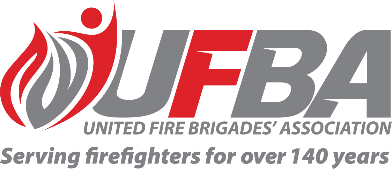 Registration of Interest for UFBA Representative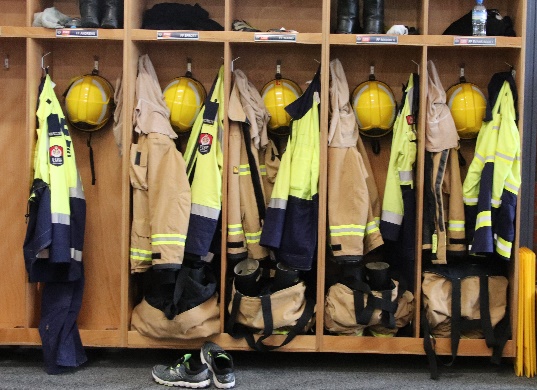 Seeking UFBA Representative for:Seeking UFBA Representative for:Seeking UFBA Representative for:SF49 Firefighters Personal Protective Equipment Standards CommitteeSF49 Firefighters Personal Protective Equipment Standards CommitteeCommittee IntroductionCommittee IntroductionThe work of the SF49 Committee is to review Standards that are due for systematic review or new ones from within the Joint Standards Committee or from ISO Technical Committee responsible for firefighter PPE.  The SF49 Committee will send a New Zealand Standards comment to the Joint Standards SF49 Committee for firefighter PPE.The work of the SF49 Committee is to review Standards that are due for systematic review or new ones from within the Joint Standards Committee or from ISO Technical Committee responsible for firefighter PPE.  The SF49 Committee will send a New Zealand Standards comment to the Joint Standards SF49 Committee for firefighter PPE.The work of the SF49 Committee is to review Standards that are due for systematic review or new ones from within the Joint Standards Committee or from ISO Technical Committee responsible for firefighter PPE.  The SF49 Committee will send a New Zealand Standards comment to the Joint Standards SF49 Committee for firefighter PPE.Date opened 19 May 202319 May 2023Date closes8 June 2023Representative RequirementsRepresentative RequirementsRepresentative RequirementsRepresentative RequirementsRepresentative RequirementsExperienceTo effectively contribute to this Committee, the ideal candidate should have a good understanding of firefighter PPE (preferably with firefighting experience) and understand Standards work and documentation.To effectively contribute to this Committee, the ideal candidate should have a good understanding of firefighter PPE (preferably with firefighting experience) and understand Standards work and documentation.To effectively contribute to this Committee, the ideal candidate should have a good understanding of firefighter PPE (preferably with firefighting experience) and understand Standards work and documentation.To effectively contribute to this Committee, the ideal candidate should have a good understanding of firefighter PPE (preferably with firefighting experience) and understand Standards work and documentation.CommitmentThe representative must be able to participate in online and in-person meetings yet to be scheduled.The representative must be able to participate in online and in-person meetings yet to be scheduled.The representative must be able to participate in online and in-person meetings yet to be scheduled.The representative must be able to participate in online and in-person meetings yet to be scheduled.Your DetailsYour DetailsYour DetailsYour DetailsNameBrigade, Rank/RolePhoneEmailPlease describe your experience relevant to the requirements of this position:Please return this form by the close date to MAP Administrator, Jane Davie jane@ufba.org.nz Please describe your experience relevant to the requirements of this position:Please return this form by the close date to MAP Administrator, Jane Davie jane@ufba.org.nz Please describe your experience relevant to the requirements of this position:Please return this form by the close date to MAP Administrator, Jane Davie jane@ufba.org.nz Please describe your experience relevant to the requirements of this position:Please return this form by the close date to MAP Administrator, Jane Davie jane@ufba.org.nz 